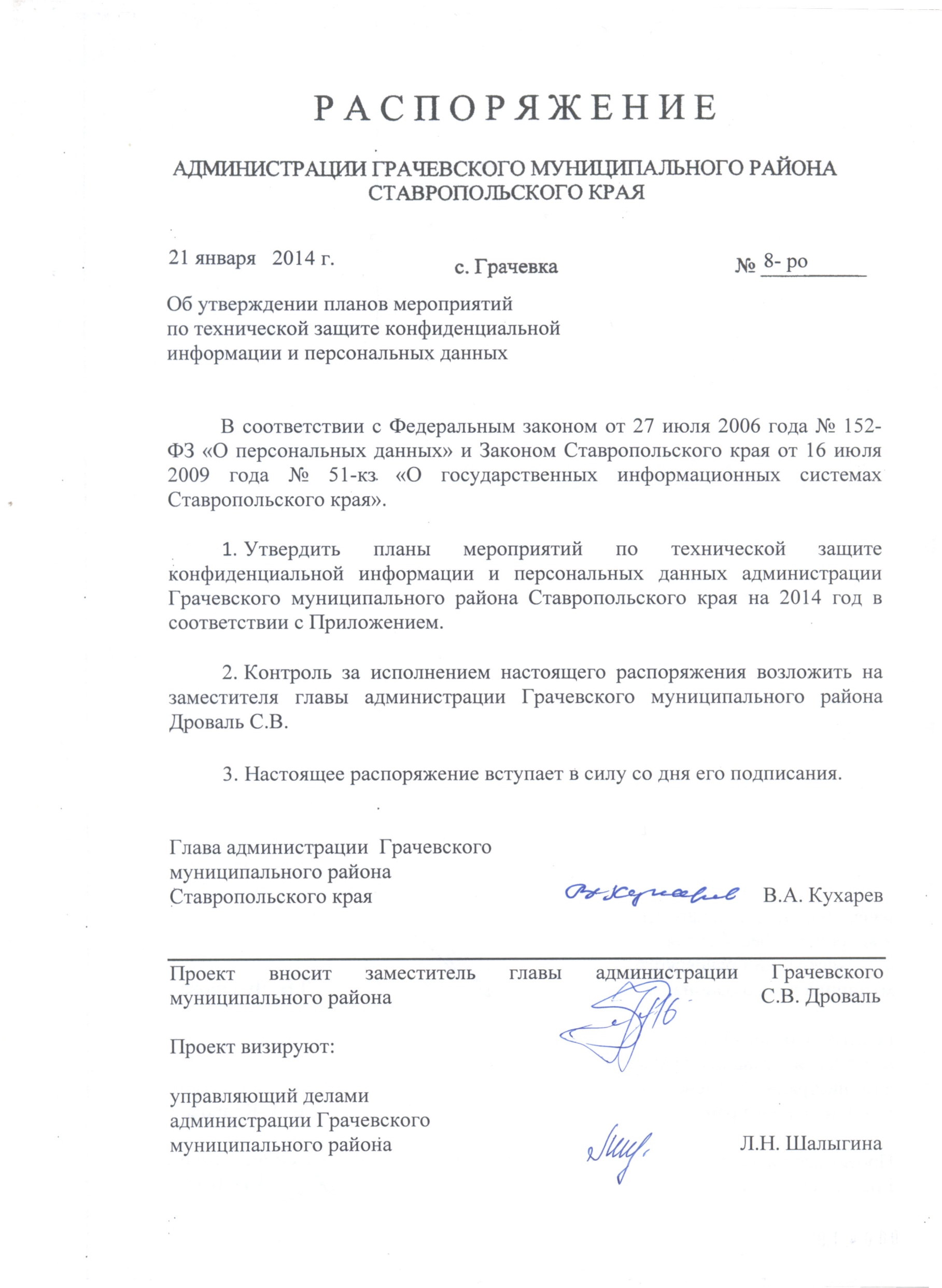 Планы мероприятий по технической защите конфиденциальной информации и персональных данныхадминистрации Грачевского муниципального районаСтавропольского края на 2014 год.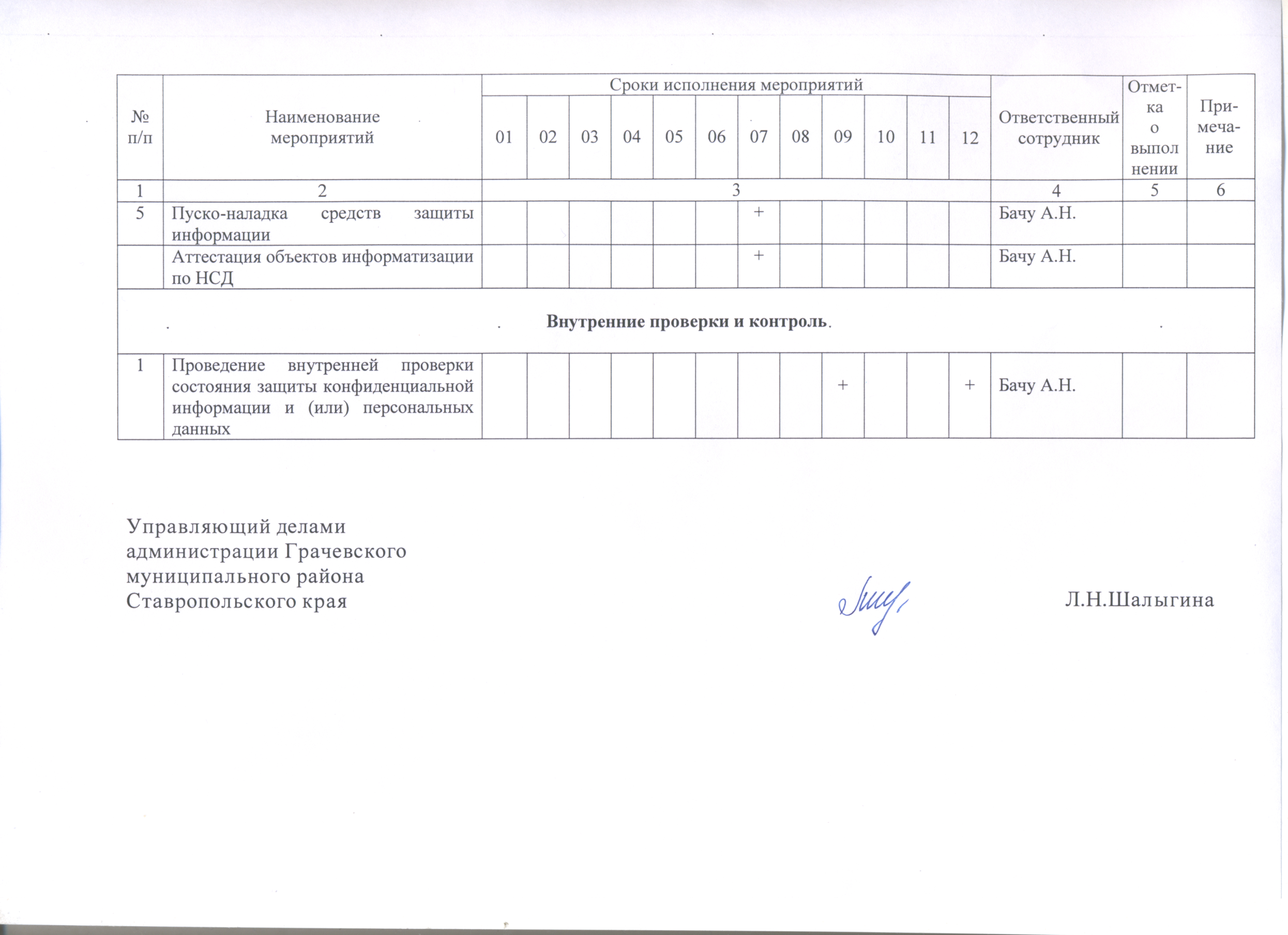 Приложение к распоряжениюадминистрации Грачевскогомуниципального районаСтавропольского края№п/пНаименованиемероприятийСроки исполнения мероприятийСроки исполнения мероприятийСроки исполнения мероприятийСроки исполнения мероприятийСроки исполнения мероприятийСроки исполнения мероприятийСроки исполнения мероприятийСроки исполнения мероприятийСроки исполнения мероприятийСроки исполнения мероприятийСроки исполнения мероприятийСроки исполнения мероприятийОтветственныйсотрудникОтмет-ка о выполненииПри-меча-ние№п/пНаименованиемероприятий010203040506070809101112ОтветственныйсотрудникОтмет-ка о выполненииПри-меча-ние12333333333333456Мероприятия по плану вышестоящего руководстваМероприятия по плану вышестоящего руководстваМероприятия по плану вышестоящего руководстваМероприятия по плану вышестоящего руководстваМероприятия по плану вышестоящего руководстваМероприятия по плану вышестоящего руководстваМероприятия по плану вышестоящего руководстваМероприятия по плану вышестоящего руководстваМероприятия по плану вышестоящего руководстваМероприятия по плану вышестоящего руководстваМероприятия по плану вышестоящего руководстваМероприятия по плану вышестоящего руководстваМероприятия по плану вышестоящего руководстваМероприятия по плану вышестоящего руководстваМероприятия по плану вышестоящего руководстваМероприятия по плану вышестоящего руководстваМероприятия по плану вышестоящего руководства1Участие в заседаниях Совета по информатизации и защите информацииВ течении года, по приглашениюВ течении года, по приглашениюВ течении года, по приглашениюВ течении года, по приглашениюВ течении года, по приглашениюВ течении года, по приглашениюВ течении года, по приглашениюВ течении года, по приглашениюВ течении года, по приглашениюВ течении года, по приглашениюВ течении года, по приглашениюВ течении года, по приглашениюДроваль С.В.2Мероприятия для выполнения из решения Совета по информатизации и защите информацииВ течении годаВ течении годаВ течении годаВ течении годаВ течении годаВ течении годаВ течении годаВ течении годаВ течении годаВ течении годаВ течении годаВ течении годаБачу А.Н.3Плановые проверки ФСТЭК России, Роскомнадзором, ФСБ, аппаратом Правительства Ставропольского краяВ течении года, согласно графиковВ течении года, согласно графиковВ течении года, согласно графиковВ течении года, согласно графиковВ течении года, согласно графиковВ течении года, согласно графиковВ течении года, согласно графиковВ течении года, согласно графиковВ течении года, согласно графиковВ течении года, согласно графиковВ течении года, согласно графиковВ течении года, согласно графиковДроваль С.В.Бачу А.Н.Организационные мероприятия по защите конфиденциальной информации и персональных данныхОрганизационные мероприятия по защите конфиденциальной информации и персональных данныхОрганизационные мероприятия по защите конфиденциальной информации и персональных данныхОрганизационные мероприятия по защите конфиденциальной информации и персональных данныхОрганизационные мероприятия по защите конфиденциальной информации и персональных данныхОрганизационные мероприятия по защите конфиденциальной информации и персональных данныхОрганизационные мероприятия по защите конфиденциальной информации и персональных данныхОрганизационные мероприятия по защите конфиденциальной информации и персональных данныхОрганизационные мероприятия по защите конфиденциальной информации и персональных данныхОрганизационные мероприятия по защите конфиденциальной информации и персональных данныхОрганизационные мероприятия по защите конфиденциальной информации и персональных данныхОрганизационные мероприятия по защите конфиденциальной информации и персональных данныхОрганизационные мероприятия по защите конфиденциальной информации и персональных данныхОрганизационные мероприятия по защите конфиденциальной информации и персональных данныхОрганизационные мероприятия по защите конфиденциальной информации и персональных данныхОрганизационные мероприятия по защите конфиденциальной информации и персональных данныхОрганизационные мероприятия по защите конфиденциальной информации и персональных данных3Разработка или уточнение распоряжения о назначении работников, ответственных за обеспечение безопасности конфиденциальной информации и персональных данных++Бачу А.Н.5Разработка или уточнение распоряжения о составе комиссии по классификации информационных систем обработки конфиденциальной информации и  персональных данных++Бачу А.Н.7Разработка или уточнение распоряжения об утверждении списка лиц, допущенных к обработке конфиденциальной информации и персональных данный в информационных системах ++Бачу А.Н.8Разработка или уточнение распоряжения об утверждении списка лиц, доступ которых к конфиденциальной информации и (или) персональным данным, обрабатываемых в информационных системах, необходим для выполнения служебных (трудовых) обязанностей++Бачу А.Н. 9Разработка или уточнение распоряжения о назначении администратора безопасности автоматизированных систем по обработке конфиденциальной информации и персональных данных++Бачу А.Н.11Разработка или доработка инструкции, определяющей порядок допуска лиц в помещения, в которых ведется обработка конфиденциальной информации и персональных данных++Бачу А.Н.13Разработка или доработка положения о порядке обработки персональных данных ++Бачу А.Н.14Разработка или доработка инструкции о порядке резервирования и восстановления работоспособности баз данных программного обеспечения по обработке конфиденциальной информации и персональных данных++Бачу А.Н.15Разработка или уточнение руководства пользователя по обеспечению безопасности ИСПДн+Бачу А.Н.16Разработка или уточнение руководства администратора по обеспечению безопасности ИСПДн+Бачу А.Н.17Разработка или уточнение перечня используемых сертифицированных технических средств защиты информации+Бачу А.Н.21Разработка акта классификации АС и ИСПДн или переклассификации АС и ИСПДн +Бачу А.Н.31Разработка и подача предложений (расчет-обоснование) по необходимому объему финансирования для проведения работ по защите информации на следующий финансовый год+Бачу А.Н.32Подготовка технического задания для проведения конкурсных процедур по заключению государственного контракта на создание системы информационной безопасности По мере необходимостиПо мере необходимостиПо мере необходимостиПо мере необходимостиПо мере необходимостиПо мере необходимостиПо мере необходимостиПо мере необходимостиПо мере необходимостиПо мере необходимостиПо мере необходимостиПо мере необходимостиБачу А.Н.Кофанова Л.В33Ввод в эксплуатацию системы информационной безопасностиПо мере необходимостиПо мере необходимостиПо мере необходимостиПо мере необходимостиПо мере необходимостиПо мере необходимостиПо мере необходимостиПо мере необходимостиПо мере необходимостиПо мере необходимостиПо мере необходимостиПо мере необходимостиБачу А.Н.Технические мероприятия по защите конфиденциальной информации и персональных данныхТехнические мероприятия по защите конфиденциальной информации и персональных данныхТехнические мероприятия по защите конфиденциальной информации и персональных данныхТехнические мероприятия по защите конфиденциальной информации и персональных данныхТехнические мероприятия по защите конфиденциальной информации и персональных данныхТехнические мероприятия по защите конфиденциальной информации и персональных данныхТехнические мероприятия по защите конфиденциальной информации и персональных данныхТехнические мероприятия по защите конфиденциальной информации и персональных данныхТехнические мероприятия по защите конфиденциальной информации и персональных данныхТехнические мероприятия по защите конфиденциальной информации и персональных данныхТехнические мероприятия по защите конфиденциальной информации и персональных данныхТехнические мероприятия по защите конфиденциальной информации и персональных данныхТехнические мероприятия по защите конфиденциальной информации и персональных данныхТехнические мероприятия по защите конфиденциальной информации и персональных данныхТехнические мероприятия по защите конфиденциальной информации и персональных данныхТехнические мероприятия по защите конфиденциальной информации и персональных данныхТехнические мероприятия по защите конфиденциальной информации и персональных данных2Настройка системного программного продукта в соответствии с политикой разграничения прав доступа пользователей к информационным ресурсамПо мере необходимостиПо мере необходимостиПо мере необходимостиПо мере необходимостиПо мере необходимостиПо мере необходимостиПо мере необходимостиПо мере необходимостиПо мере необходимостиПо мере необходимостиПо мере необходимостиПо мере необходимостиБачу А.Н.3Обследовать помещения, выделенные для обработки конфиденциальной информации и (или) персональных данных, и  определить необходимые технические меры защиты.+Бачу А.Н.4По результатам обследования  провести работы (при наличии финансирования) по защите помещений.+Бачу А.Н.